Barno Kamalova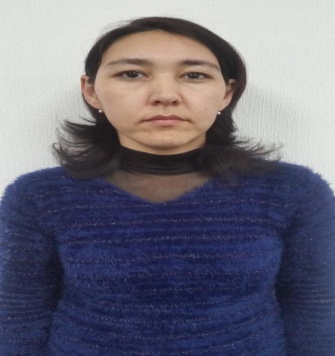 Andijan  region ,  Asaka city,  Humo 14/10170200  Uzbekistan(998 93 ) 425-23-48barno89@rambler.ru , barno81@yahoo.com Education:  2003 Fergana State University  ( Uzbekistan) Foreign Department FacultyDiploma:   Roman- German Philology ( English)                      1998-1999 Fergana State University                   Foreign languages training Center                                           Certificate.1987-1997 Andijan Region  Asaka city                  School # 4 AttestateComputer  skills: Microsoft Word, Excel, PowerPoint, Outlook, Adobe Photoshop  Languages:  Uzbek (native), Russian ( fluent), English ( fluent).Professional  Experience Since 11/2015   “GM-Uzbekistan JSV Company” ( Uzbekistan) Coordination unit  , Document control Team Inspector of incoming letters In charge for incoming  and outgoing documents control11/2011   “GM-Uzbekistan JSV Company” ( Uzbekistan) Coordination section Assist to 1st  Deputy of General Director Plant New Models ( Spark, Cobalt) Coordination Overall plant reports Overall plant ISP’s support 05/2010   “GM-Uzbekistan JV Company” ( Uzbekistan) Supplier Quality Engineering department Supplier Quality Engineer  Business Administration Department organization Supplier Quality development 12/2008   “GM-Uzbekistan JV Company” ( Uzbekistan) Coordination  SectionEngineer on scientific and technical information ( GM-GMS group member) selection and analysis of information of the section activities provide  safety organization of production work and exploitation of office and computer mechanics, keeping the  working environment in a proper condition.prepare weekly reports to  the  Top managements meetings and provide employee with  Company Leadership  decisions. organize  systematical  trainings  on  a  new system all over the plant and provide  the  company management with  the  training materials 10/2006  - 12/2008  “GM-Uzbekistan JV Company” ( ) Personnel  Development  Unit ,Training CenterEngineer on scientific  information ( English  training development ) prepare  training materials  to  the “GMS TRAINING” provide Lead experts with  the  translations  which  refer to  the new  system 08/2003 – 10/2006  “GM-Uzbekistan JV Company” ( ) Administration  department   office  manager.control and  manage  with  the  internal  and external  documentation prepare daily  attendance reports of  the  department employees prepare weekly reports  to  the department meetings about company medical, transportation & kitchen affairs, including problem solving documentation.Prepare computer  based  act  statements  for  the Government  on done works  in  an environment condition of the  city. 